											Program Code: sac.cj.ast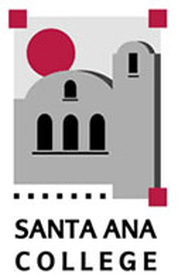 2016-2017 Associate in Science in Administration of Justice for Transfer  The Associate in Science in Administration of Justice for Transfer (A.S.-T) prepares students to move into a curriculum at a four-year institution leading to a baccalaureate degree in Criminal Justice. Completion of the A.S.-T degree also provides guaranteed admission with junior status to the CSU system, along with priority admission to the local CSU, in the Criminal Justice major. Upon completion of the A.S.-T in Administration of Justice students will have a greater understanding of illegal behavior and how their behavior interacts with the criminal justice system. The student will also learn the operation of the criminal justice system from arrest, trial, corrections and release into the community.Learning Outcome(s): 1. Students will develop critical thinking and ethical reasoning skills.2. Students will successfully pursue and be prepared for careers in Criminal Justice.Required Core: (6 units) 										                UnitsCriminal Justice 101, Introductory to Criminal Justice					     		           3Criminal Justice 103, Concepts of Criminal Law								           3List A: Select Two Courses (6 units)										           6	Criminal Justice 102, Introduction to Corrections (3) Criminal Justice 105, Legal Aspects of Evidence (3) Criminal Justice 107, Principles and Procedures in the Criminal Justice System (3)Criminal Justice 108, Crime Scene Investigation (3) Criminal Justice 109, Community Interaction (3) Criminal Justice 205, Criminal Investigation Principles Criminal Justice 220, Juvenile Delinquency and Control (3) List B: Select Two Courses (6-8 units)									       6-8Any Course not already used in List A.										Mathematics 219, Statistics and Probability (4)       — OR — Mathematics 219H, Honors Statistics and Probability (4) — OR — Social Science 219, Statistics and Probability (4)       — OR — Social Science 219H, Honors Statistics and Probability (4) Philosophy 110, Critical Thinking (4) — OR — Philosophy 110H, Honors Critical Thinking (4) Philosophy 111, Introductory Logic (4) Political Science 101, Introduction to American Governments (3)   — OR — Political Science 101H, Honors Introduction to American Governments (3) Psychology 100, Introduction to Psychology (3)    — OR — Psychology 100H, Honors Introduction to Psychology (3) Sociology 100, Introduction to Sociology (3)    — OR — Sociology 100H, Honors Introduction to Sociology (3) Criminal Justice 106, Coroner Death Investigations (3) Criminal Justice 210, Drug Abuse and Criminal Justice (3) 								                                                      											      		     Total 18-20￼￼￼￼￼￼￼￼￼￼￼￼￼￼￼￼￼￼￼￼￼￼￼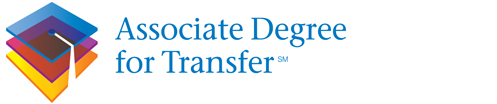 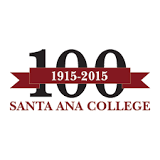 